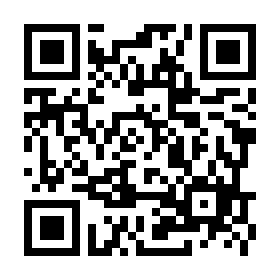 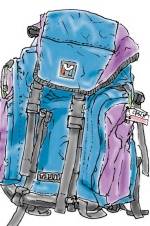 京都労山新救助隊登録用紙遭難者から「助けてほしい」と救助要請があった時、遭難者の家族の方から「うちの者を助けてほしい」と依頼された時などに、困っている人を助けてあげたい、助けるお手伝いをしてあげたいと言う思いのある方は登録してください。ＷＥＢフォームへの登録にご協力ください。右上のＱＲコードをスマホで読み込んでご入力いただけます。★遭難事故が発生し救助要請があった場合は、常任理事、新救助隊、遭難対策部、当該山岳会、その他必要と認められる人員、遭難者関係者によって遭難対策本部が設置されます。★新救助隊は遭難対策本部の指揮下で、登録されている皆さんの意見をお聞きして役割分担を決めます。決して、無理な捜索救助のお願いは致しません。★新救助隊は山に入って遭難者の捜索救助活動をするだけではなく、京都の事務所や現地で事務的なお手伝いをしていただくのも大事な新救助隊の仕事です。★自分が出来る範囲、自分の判断でご協力をお願いします。下記のアンケートにお答え下さい。（該当に○印を入れて下さい）遭難事故が発生して捜索救助依頼があった場合★登録していただいた個人情報は新救助隊活動以外には使用しません。個人情報は厳重に管理いたします。★携帯アドレスは「新救助隊緊急招集一斉メールkr_kyujotai@yahoo.co.jp」に登録して緊急時の連絡に活用しますのでご了承ください。（この一斉メールは携帯メールに送信されますので受信可能の設定を行って下さい）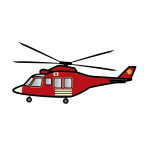 ★新救助隊活動は全て自己責任での活動であることもご了承下さい。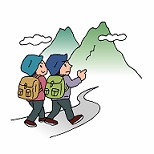 2023年12月28日氏　名所属山岳会生年月日年　月　日　　　歳　年　月　日　　　歳　年　月　日　　　歳　住　所〒〒〒電話番号携帯番号ＦＡＸ番号無線ｺｰﾙｻｲﾝ携帯メールアドレスＰＣメールアドレス緊急連絡先氏名　　　　　　　続柄　　　　　携帯番号　氏名　　　　　　　続柄　　　　　携帯番号　氏名　　　　　　　続柄　　　　　携帯番号　京都の事務所や現地で事務的なお手伝いはできる。遭難場所や季節によっては捜索や救助に行ける。遭難場所や季節を問わず捜索や救助に行ける。